КРАСНОДАРСКИЙ КРАЙБЕЛОРЕЧЕНСКИЙ РАЙОНАДМИНИСТРАЦИЯ МУНИЦИПАЛЬНОГО ОБРАЗОВАНИЯБЕЛОРЕЧЕНСКИЙ РАЙОНПОСТАНОВЛЕНИЕ18 августа 2021 год			№ 1351 			г. БелореченскО внесении изменений в постановление администрациимуниципального образования Белореченский районот 4 декабря 2017 г. № 2896 «Об определении границ прилегающих к некоторым организациям и (или) объектам территорий, на которых не допускаетсяпродажа алкогольной продукции, по муниципальномуобразованию Белореченский район Краснодарского края»В целях исправления технической ошибки, руководствуясь информацией управления архитектуры и градостроительства администрации муниципального образования Белореченский район об уточнении расстояния по пешеходной зоне от входа торгового объекта, расположенного по адресу: г. Белореченск, ул. Интернациональная, 159А (магазин «Дионис»), до стоматологического кабинета ООО «Медицина Плюс» (стоматологический кабинет «А-Дент»), расположенного по адресу: г. Белореченск, ул. Интернациональная, 161, статьёй 31 Устава муниципального образования Белореченский район, постановляю:1. Внести в постановление администрации муниципального образования Белореченский район от 4 декабря 2017 г. № 2896 «Об определении границ, прилегающих к некоторым организациям и (или) объектам территорий, на которых не допускается продажа алкогольной продукции, по муниципальному образованию Белореченский район Краснодарского края» изменение, изложив приложение 174 в новой редакции (прилагается).2. Помощнику главы муниципального образования Белореченский район Беззубиковой Т.А. опубликовать настоящее постановление в средствах массовой информации.3. Управлению торговли и защиты прав потребителей администрации муниципального образования Белореченский район (Двадненко Л.В.):1) обеспечить информирование о настоящем постановлении расположенных на территории муниципального образования Белореченский район организаций, осуществляющих розничную продажу алкогольной продукции, индивидуальных предпринимателей, осуществляющих розничную продажу пива, пивных напитков, сидра, пуаре, медовухи, а также организации, осуществляющие розничную продажу алкогольной продукции, индивидуальных предпринимателей, осуществляющих розничную продажу пива, пивных напитков, сидра, пуаре, медовухи, и признаваемые сельскохозяйственными товаропроизводителями организации, крестьянские (фермерские) хозяйства и индивидуальных предпринимателей, осуществляющих розничную продажу вина (игристого вина), при оказании этими организациями, крестьянскими (фермерскими) хозяйствами и индивидуальными предпринимателями услуг общественного питания, посредством размещения информации об издании постановления в средствах массовой информации, в сети «Интернет», в помещениях, занимаемых органами местного самоуправления, другими способами;2) в течение одного месяца с момента опубликования настоящего постановления, направить информацию об установленных границах в орган исполнительной власти Краснодарского края, осуществляющий лицензирование розничной продажи алкогольной продукции.4. Постановление вступает в силу со дня его официального опубликования. Главамуниципального образованияБелореченский районА.Н. ШаповаловПриложениек постановлению администрациимуниципального образованияБелореченский районот 18.08.2021 № 1351)«Приложениек постановлению администрациимуниципального образованияБелореченский районот 04.12.2017 № 2896(в редакции постановления администрации муниципального образования Белореченский районот 18.08.2021 № 1351)Схема границ прилегающей территорииСтоматологическая клиника "А дент" ООО "Медицина плюс", расположенный по адресу: Краснодарский край, город Белореченск, улица Интернациональная, 161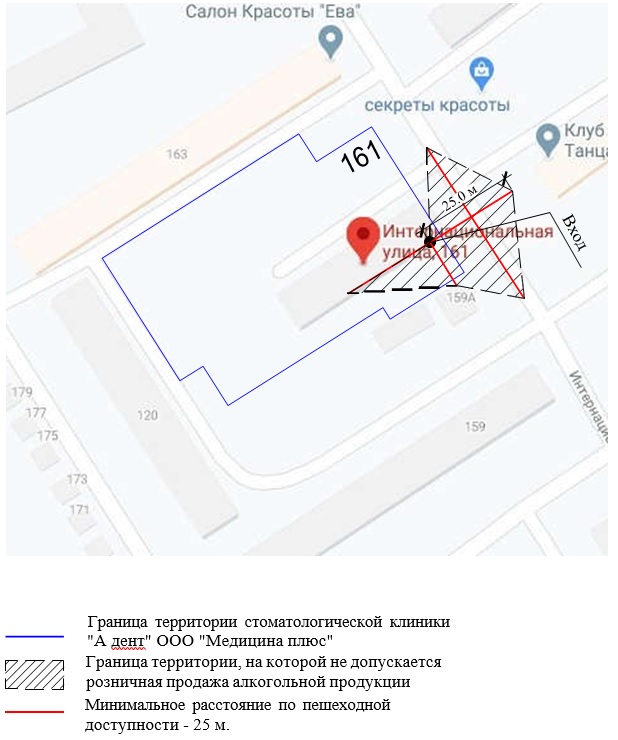 